          ҠАРАР                                                                       ПОСТАНОВЛЕНИЕ    «16» февраль  2015 й.                        № 42                «16» февраля 2015г. О присвоении адреса земельному участкуВ соответствии с постановлением правительства РФ от 19.11.2014 г. № 1221 «Об утверждении правил присвоения, изменения и аннулирования адресов, на основании  муниципального контракта № 44/к от 07.11.2014 г.,  в целях обеспечения учета и оформления земельных участков,  ПОСТАНОВЛЯЮ:1. Земельному участку, общей площадью 1291 кв.м., с кадастровым номером 02:53:100401:ЗУ1, присвоить почтовый адрес: Республика Башкортостан, Шаранский район, СП Шаранский сельсовет, с. Шаран, ул. Российская, д.30. 2. Контроль за исполнением  настоящего постановления возложить на управляющего делами администрации сельского поселения Шаранский сельсовет  муниципального района Шаранский район Республики Башкортостан.Глава сельского поселения                                                        Р.Р. МануровБашкортостан РеспубликаһыШаран районымуниципаль районыныңШаран  ауыл Советыауыл биләмәһе Хакимиәте452630 Шаран ауылы, 1-се май урамы 62Тел.(347) 2-22-43,e-mail:sssharanss@yandex.ruШаран  ауылы, тел.(34769) 2-22-43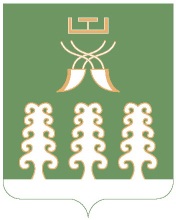                     Республика Башкортостан Администрация сельского поселения             Шаранский  сельсоветмуниципального района         Шаранский район452630 с. Шаран ул. Первомайская,62Тел.(347) 2-22-43,e-mail:sssharanss@yandex.ruс. Шаран тел.(34769) 2-22-43